    GM KONSALTING doo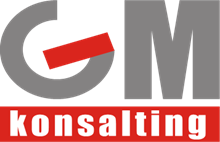 PREDRAČUNPoziv na broj: 420-____________                                                     Vaš PIBKotizacija iznosi 12.000,00 RSD po danu obuke/polazniku!Uplatu od ukupno: _____________ ( sa pozivom na broj 420-_______________________)   izvršili smo dana _____________ .2023. na tekući račun GM KONSALTING doo. U slučaju spora priznajemo nadležnost suda u Kragujevcu.U_________________________2023.                                         M.P.__________________________Potpis ovlašćenog licaSarajlina 34Kragujevac, 34000064 115 43 63office@gmkonsalting.comMatični broj: 17302426 PIB: 101041034Račun broj: 205-1250-24, NLBKomercijalna BankaRačun broj: 205-1250-24, NLBKomercijalna BankaNaziv pravnog lica-preduzetnikaUlica i br. / mestoMatični brojKontakt telefone-mailBroj obuke:Naziv obuke:Unesite datum održavanja:ABMS-01Upoznavanje višeg rukovodstva sa standardom sistema menadžmenta protiv mita Trajanje: ½ dana-3h ABMS-02Obuka projektnog tima za implementaciju  standarda ISO 37001-ABMSTrajanje: 2 dana-12hABMS-03ISO 37001- Osnove i podizanje svestiTrajanje: 1 dan-6hABMS-04Interni Auditor za ISO 37001Trajanje: 2 dana-12hIme i prezime polaznika Broj obuke /datum održavanjaIznosUKUPNO za uplatu: 